Publicado en España el 29/08/2022 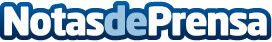 La empresa Pulido de Suelos presenta los beneficios de pulir los suelosCualquiera que sea el tipo de suelo que se tenga en las viviendas es necesario mantenerlos adecuadamente para que sigan teniendo un buen aspecto durante años. Un buen mantenimiento y cuidado de suelos puede ayudar a aumentar su vida útil y durabilidad. Hay diferentes maneras de mantener los suelos; una de ellas es el pulidoDatos de contacto:Pulido de SuelosTodo sobre el pulido de diferentes tipos de suelos624 02 60 62Nota de prensa publicada en: https://www.notasdeprensa.es/la-empresa-pulido-de-suelos-presenta-los Categorias: Nacional Bricolaje Madrid Hogar Construcción y Materiales http://www.notasdeprensa.es